Regulamin rekrutacji uczestników zajęć w Domu Seniora UŁ pod nazwą Edukacyjny Senioralny Ośrodek Wsparcia i Aktywności EDU-SOWA w Łodzi§ 1. Informacje ogólneRekrutacja uczestników zajęć w ośrodku EDU-SOWA odbywa się na zasadach przyjętych przez Dyrektora Domu Seniora i nie jest powiązana z przepisami                 i wytycznymi, obowiązującymi w systemie pomocy społecznej.Ośrodek “EDU-SOWA” dysponuje 30 miejscami dla uczestników zainteresowanych skorzystaniem z kompleksowej oferty proponowanych zajęć 
i usług.W miarę dostępności miejsc w grupach możliwe jest korzystanie z wybranych zajęć.Uczestniczenie w zajęciach i korzystanie z oferty pobytu dziennego w Ośrodku jest odpłatne.Zasady odpłatności określa załącznik nr 1 do Regulaminu.§ 2. Kryteria rekrutacjiO miejsce w Ośrodku mogą ubiegać się osoby w wieku powyżej 60. roku życia, które:są emerytowanymi pracownikami Uniwersytetu Łódzkiego lubsą członkami rodziny lub bliskimi aktywnych zawodowo pracowników UŁ lubsą mieszkańcami Łodzi, a Ośrodek dysponuje wolnymi miejscamiW przypadku większej liczby osób zainteresowanych ofertą Ośrodka, niż dostępna liczba miejsc, pierwszeństwo będą miały osoby:pragnące skorzystać z kompleksowej oferty zajęć (codziennie pełen pakiet zajęć)samotne,odczuwające potrzebę wsparcia.Ośrodek zapewnia ofertę pobytu dziennego wraz z dodatkowymi zajęciami dla osób względnie samodzielnych w rozumieniu autonomicznego funkcjonowania 
i wykonywania podstawowych czynności życia codziennego, dla których oferta Ośrodka będzie wsparciem w jak najdłuższym utrzymaniu samodzielności, autonomii i niezależności funkcjonalnej oraz poprawy ogólnego dobrostanu                 i jakości życia.§ 3. Procedura rekrutacyjnaRekrutacja odbywa się w systemie ciągłym do chwili wyczerpania miejsc.Po wyczerpaniu miejsc utworzona będzie lista rezerwowa.Rekrutacja odbywa się dwuetapowo:I etapZapoznanie się z dokumentami i informacjami, dotyczącymi oferty i zasad funkcjonowania Ośrodka “EDU-SOWA”, opublikowanymi na stronie UŁ lub upublicznionymi w inny sposób.Zgłoszenie osoby zainteresowanej skorzystaniem z oferty Ośrodka, poprzez wypełnienie wniosku zgłoszeniowego (załącznik nr 2) wraz z wymaganymi oświadczeniami  i przesłaniu ich na adres mailowy  dom.seniora@uni.lodz.pl  lub dostarczenie bezpośrednio do biura Domu Seniora w Łodzi przy ul. Rewolucji 1905 r. 66.Z osobami, które zgłosiły się drogą mailową skontaktuje się pracownik, odpowiedzialny za rekrutację i zaprosi na rozmowę oraz dopełnienie pozostałych formalności, związanych z przyjęciem do Ośrodka.Osoby zainteresowane mogą również osobiście zgłosić się do biura w Domu Seniora i na miejscu wypełnić wniosek oraz inne niezbędne dokumenty.II etapZłożenie wymaganych dokumentów oraz wypełnienie ankiety uzupełniającej podczas rozmowy w  Ośrodku “EDU-SOWA”.  Akceptacja wniosku o korzystaniu z oferty Ośrodka “EDU-SOWA”Decyzję podejmuje Dyrektor “EDU-SOWA”.§ 3. Postanowienia końcoweW kwestiach nieuregulowanych niniejszym Regulaminem ostateczną decyzję podejmują władze UŁ.Ostateczna interpretacja zapisów niniejszego Regulaminu leży w gestii władz UŁ.Regulamin obowiązuje od dnia jego wydania przez Dyrektora Domu Seniora.Łódź dnia 02.10.2023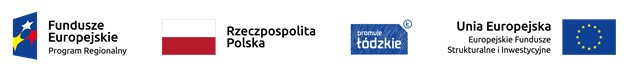 